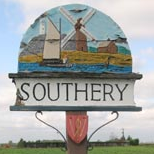 SOUTHERY PARISH COUNCIL Notice is hereby given that the Parish Council meeting is to be held on Monday 1st August 2016  at 7.00pm in Southery village hallYour attendance is requiredAGENDATo receive apologies for absenceTo record attendanceMinutes of last meetingMinutes of the meeting held on 4th July and 25th July May 2016 will be discussed and agreed.Declarations of interestMembers are invited to declare personal or prejudicial interests in items on the agenda. It is a requirement that declarations from a member include the nature of the interest and whether it is personal or prejudicial.Chairman’s report/updatesUpdate on Werehen issues; All Councilors have been issued with a copy of the draft deed prepared by Lindsay Johnson. The draft document will be discussed and the plans reviewed.  Council must agree to sign the document.CorrespondenceThe Borough Council has been judged to have in excess of a 5 year supply of housing. This means that decisions taken with regards to housing proposals will rely on the local policies of the Development Plan, which are considered to be up to date. In other words the normal local policy situation has been confirmed and applies (this has been in place since 19 April 2016, and it was in place before August 2015). Borough Council New Release: West Norfolk Recycling Rewards encourages residents to recycle as much as they can in order to earn Green Points for their community. There are five communities across the Borough: Kings Lynn and Surroundings, Southern and Downham Market, Northern and Hunstanton, West Norfolk Fens and West Norfolk Central.  The rubbish and recycling produced by each of the five communities is measured and when rubbish is going down and recycling going up, registered members of that community will earn Green Points for their efforts. Residents can also earn more Green Points for their community by taking part in extra activities on the Recycling Rewards website, such as by reporting which materials they recycle each week. After 6 months, the community that has earned the most Green Points overall will receive £1,500 to donate to one of the six charity projects, with the communities in second and third place receiving £750 each.  Residents can vote for which of the projects they’d like their community to support on the website at www.west-norfolk.gov.uk/recyclingrewards. The Borough Council of King’s Lynn and West Norfolk are looking to recruit some new Parish Members to the Standards Committee. Every Authority is required to adopt a Code of Conduct that sets out rules governing the behaviour of its Members. All elected, co-opted and Independent Members of local authorities, including Parish and Town Councils, Fire Authorities, Police Authorities and National Parks Authorities, are covered by the Code. From 8th July 2016 people across Norfolk and Suffolk are being asked for their views on a proposed devolution deal and associated governance arrangements for the two counties.

Devolution would see the transfer of certain decision-making powers and funding down from Central Government to a local area. It would result in decisions taken close to where they have an effect.
The majority of councils across Norfolk and Suffolk, along with the New Anglia Local Enterprise Partnership, supported the deal and agreed to ask the public for their views.

Consultation will run for seven weeks, until 23 August 2016. 

As part of the consultation, people are being asked for their views on more decisions being taken locally, rather than at central government. They will be asked if they support the creation of a combined authority chaired by a mayor for the two counties, how decisions should be taken and how a combined authority and mayor should be held to account for the decisions they take.

People can have their say by visiting www.eastangliadevo.co.uk and completing the online survey.Planning applications16/01132/F: Single storey extension at Southery Primary school 7 Westgate Street.Council raised no objections to this application at the meeting held 25.07.16.Payments for approvalClerkExpensesC WillsHMRCNORSE 				£899.65Anglian water playing field 		£9.99Anglian water cemetery 		£6.11E.on					 £174.00Matters requiring attentionSuggestions for Parish Partnership scheme.Matters bought to the attention of the Council:Issues raised by the Council which are not on the agenda will be put forward to the next meeting of the Council; no decision will be taken at this meeting.Members of the public comments / questionsThe Next Parish Council meeting will be meeting will be held on 5th September 2016 at 7.00pm.